Announcements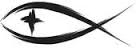 Meetings & EventsWednesday, September 6th															Elders 7pmThursday, September 7th															Stewardship 3pmTuesday, September 12th															Trustees 7pmPLEASE LEAVE ATTENDANCE SHEETS	Please remember to fill out the attendance sheet you will find in your bulletin and leave it on the pew when you leave today.  Even if you don’t use the attendance sheet, please leave it on the pew and the elders will collect them after the service.  The blank sheets will be reused.SCHOLARSHIP APPLICATIONS	We are approaching the start of another school year both locally and for college bound students.  The Endowment Board has money available for scholarships.  Applications are on the ledge near the church entrance and online at the church website.  Please pick up a scholarship application and return it to the Endowment Board by September 30th.BIBLE STUDY BEGINS AGAIN	We’ve taken a summer break and now we will return to regular Sunday Morning Bible Study and we will hold a Monday Bible Study.  We will begin Sunday Mornings at 9:30am on Sunday, September 10th.  We will continue with our examination of the Book of Revelation.  We will start a new Monday Bible Study on Monday, September 11th at 3:00pm and 7:00pm where we will look at a new LifeLight study on the Book of Daniel.  Please mark your calendar and join us for this time of study and fellowship.MISSING MEETING MINUTES	We have a mystery you can help solve.  We are in need of copies of Council and Voters Meeting Minutes from the years 2000, 2001, and 2002.  Many of you have been involved in this congregation for decades.  If you look in your own paperwork from various church meetings, you might be able to locate some of these records.  If you come across any of these records, please let Scott know or drop them off at church.  Thanks for your assistance.LPCC NEWS	What a wonderful summer it has been in Manistee!  We hope you’ve all enjoyed the beautiful weather and had time to relax.  The staff at Lighthouse Pregnancy Care Center have had the opportunity to spend time with lots of folks coming through our doors and have distributed many diapers, wipes, clothes, baby food, and furniture.  Our shelves are now a little empty and if you are able to help it would be appreciated.  We are in need of:Diapers (size 4,5,6)Wipes (packs of 50-70)Clothes (especially sizes 3T and 4T)Baby FoodHigh Chairs	We are open Tuesdays and Thursdays from 10:00am-4:30pm and are located at 215 Maple Street in Manistee.  Please give us a call at 398-7984 if you have any questions.  Thanks for all of your support!SUNDAY SCHOOL BEGINS IN SEPTEMBER	We will be starting our fall Sunday School for ages 3-10 beginning Sunday, September 10th at 9:30am.  Please let Renee Blackmore know if you can assist in the classroom as a helper even if it’s just for a few Sundays.SEPTEMBER BIRTHDAYSMicki Fredericks Birthday						Sept. 3rdKathi McNeil Birthday							Sept. 25thSERVING THIS MONTH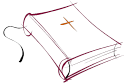 Greeters: Bob & Jan HilliardAltar Guild: Rodney & Jerilyn SchimkeSERVING TODAY							SERVING NEXT WEEK 9/3/2023Pastor:  Rev. Jacob Sherry					Pastor:  Rev. Jacob SherryElder:  Jim Poellet								Elder:  Dennis WickstromAccomp:  William Bankstahl					Accomp:  William BankstahlAcolyte:  Anna Bradford						Acolyte:  Aubry LeSargeReader:  Pastor									Reader:  PastorATTENDANCE: 8/20/2023WORSHIP: 54							BIBLE STUDY: Break until Sept.FIRST FRUITS TRACKER WEEK ENDING:  8/20/2023Offering Receipts:		$2,172.00			YTD Budget Receipts:	$  92,944.25Weekly Budget Needs:	$2,954.57			YTD Budget Needs:		$100,455.38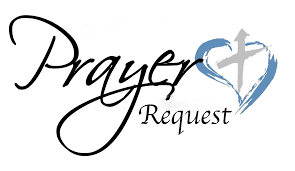 Special PrayersBill Bankstahl								Lavonne Miller						Steve SchimkeLois Bentley								Jim Poellet								Phyllis SchramskiBill Erickson								Shirley Poellet							Terri VertalkaFor the family of Suzanne Cyr who died Saturday, August 19thand whose funeral was Saturday, August 26th.Prayers for Our MilitaryCapt. Tim Brandt at Madigan Medical Center, Fort Lewis, WA, son of Bruce & Debbie BrandtAndrew Burch, Jr., grandson of John & Loree Sprawka.Alyssa & Trevor Eisenlohr siblings both with the U.S. Navy, friends of Janette & Fred MayJordan Fink, grandson of Bill and Lila FinkMark Granzotto with U.S. Navy in Bahrain, grandson of Rita MerkeyIan Nelson, nephew of Jack NelsonTyge Nelson & family, nephew of Jack NelsonDerek Sprawka, grandson of John & Loree SprawkaIf you wish to add someone’s name, please call or e-mail the church office.